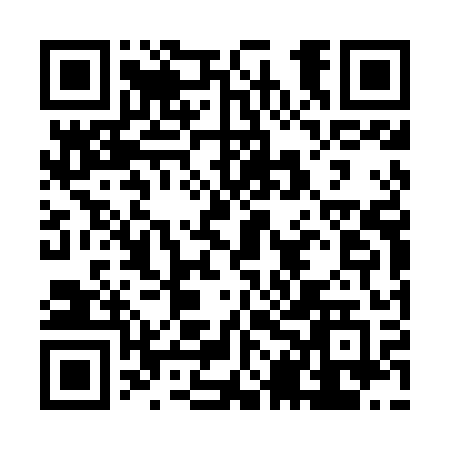 Prayer times for Zawodzie-Dabie, PolandMon 1 Apr 2024 - Tue 30 Apr 2024High Latitude Method: Angle Based RulePrayer Calculation Method: Muslim World LeagueAsar Calculation Method: HanafiPrayer times provided by https://www.salahtimes.comDateDayFajrSunriseDhuhrAsrMaghribIsha1Mon4:226:1912:475:147:179:062Tue4:196:1612:475:167:189:083Wed4:176:1412:475:177:209:104Thu4:146:1212:465:187:219:125Fri4:116:1012:465:197:239:146Sat4:086:0812:465:207:259:177Sun4:056:0512:455:217:269:198Mon4:036:0312:455:237:289:219Tue4:006:0112:455:247:309:2310Wed3:575:5912:455:257:319:2611Thu3:545:5712:445:267:339:2812Fri3:515:5512:445:277:349:3013Sat3:485:5212:445:287:369:3314Sun3:455:5012:445:297:389:3515Mon3:425:4812:435:307:399:3716Tue3:395:4612:435:317:419:4017Wed3:365:4412:435:327:429:4218Thu3:335:4212:435:347:449:4519Fri3:305:4012:425:357:469:4720Sat3:275:3812:425:367:479:5021Sun3:245:3612:425:377:499:5222Mon3:215:3412:425:387:519:5523Tue3:185:3212:425:397:529:5724Wed3:155:3012:415:407:5410:0025Thu3:115:2812:415:417:5510:0326Fri3:085:2612:415:427:5710:0527Sat3:055:2412:415:437:5910:0828Sun3:025:2212:415:448:0010:1129Mon2:595:2012:415:458:0210:1430Tue2:555:1912:415:468:0310:17